Ejercicios Resueltos1. Al convertir 135º a radianes se obtiene:
Solución:
Se multiplica 135º por el factor    , y la fracción resultante se simplifica, entonces:




La respuesta correcta corresponde al inciso "b".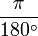 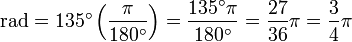 2. Al convertir   a grados se obtiene: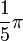 
Solución:Se multiplica por el factor , es decir: 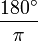 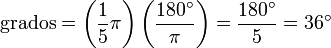 La respuesta correcta corresponde al inciso "a".3. Al convertir 210º a radianes se obtiene:
Solución:Se multiplica 210º por el factor , y la fracción resultante se simplifica, entonces: 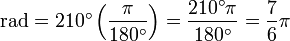 La respuesta correcta corresponde al inciso "c".a)   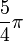 b)   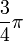 c)   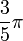 d)   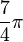 a)   36ºb)   86ºc)   120º d)   60º a)   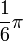 b)   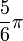 c)   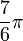 d)   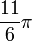 